Контрольная работа № 3Дорогие ребята!Мы снова предлагаем выполнить контрольные задания, охватывающие все основные разделы школьной программы по географии. Приступая к решению данных заданий, вам следует повторить теоретический материал, пользуясь учебниками и учебными пособиями для учащихся средних общеобразовательных школ. Внимательно прочитайте условия заданий, а также указания по их выполнению. Ответы оцениваются баллами (за каждый правильный ответ – 1 балл). Полученные баллы суммируются. Постарайтесь набрать максимально возможное количество баллов – 30! Желаем успеха!Задание 1. Какие из следующих утверждений (к рисунку 1) являются верными?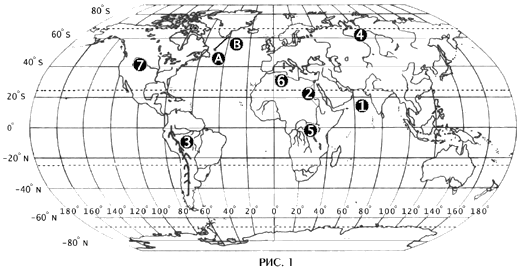 Направление А-В на карте соответствует направлению на северо-восток. Цифрой 1 на карте обозначен Персидский залив. Цифрой 2 на карте обозначена река Нил. Точка А имеет координаты 50 с.ш.; 50 в.д.Цифрой 3 на карте обозначены горы Кордильеры. Цифрой 4 на карте обозначено Среднесибирское плоскогорье. Цифрой 5 на карте обозначено озеро Титикака. Цифрой 6 на карте  обозначен вулкан Килиманджаро.Цифрой 7 на карте обозначены Великие равниныТочка В находится на северной оконечности Гренландии.(10 баллов)Задание 2. Дайте однозначные ответы на вопросы (к рисунку 2):Рисунок 2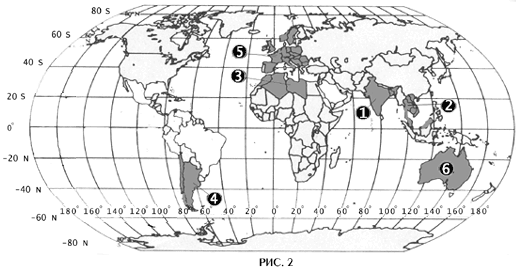 Какой регион из обозначенных на карте цифрами 1, 2, 4, 5 имеет самую низкую среднюю плотность населения? Ареал распространения какого языка показан цифрой 4 на карте?Для каких регионов, обозначенных на карте, характерен первый тип воспроизводства населения?Для какого из регионов, отмеченных на карте, характерно производство шерсти как одна из главных отраслей специализации?Какими цифрами на карте указаны нефтедобывающие страны?В каком регионе находится город – «столица мяса»?Какая религия распространена в регионе под цифрой 2?К какой языковой семье и группе относится население региона под цифрой 3?Население каких регионов на карте относится к одной расе? В каких регионах, из отмеченных на карте, нет монархий?(10 баллов)Задание 3.  Какие из следующих утверждений являются верными?Численность населения России меньше численности населения Индии, но больше численности населения США. Солнце над экватором бывает строго в зените только два раза в год. Длина экватора Земли равна примерно . Река Маккензи большую часть года покрыта льдом, так как она протекает по территории с очень холодной и продолжительной зимой. Бессточные озера обычно пресные.Ледники отсутствуют в горах, расположенных в тропических широтах.Подземные воды не содержат солей.Для равнинных рек характерны широкие долины и небольшой уклон.Тихоокеанское побережье Евразии в субтропическом поясе находится под влиянием западного переноса воздушных масс.Южную часть Аравийского полуострова занимает зона субтропических муссонных лесов.(10 баллов)Ответы необходимо прислать (по электронной или обычной почте) до 31марта 2015 года!Наши контакты:246019  г. Гомель, ул. Советская, 104, геолого-географический факультет, кафедра географии,  школа юного географаe-mail: godunina@yandex.byКаждый участник должен заполнить анкету!Желаем удачи и ждем Ваших ответов!Ф.И.О. участникаШкола, классАдрес, телефонЭлектронный адрес (при наличии)